BESTEKTEKST: 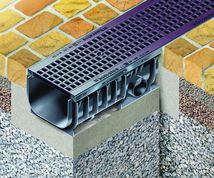 RECYFIX PLUS X1. OmschrijvingLineaire afvoergoot uit gerecycleerde kunststof PE-PP, met ribben versterkt, weerstandsklasse tot D400 kN volgens EN 1433. De afvoergoot is voorzien van 2 verstevigingsprofielen in stoeltjesvorm uit verzinkt staal : dikte : 4 mm, hoogte : 2 cm lengte : 1 meter, alsook van voorgevormde onderuitlaat dia. 110 mm. De afvoergeul is voorzien van een mannelijk / vrouwelijk verbinding alsook van een opstand om een veiligheidsvoeg te voorzien. De afvoergoten zijn in U-vorm uitgevoerd. De bodem van de afvoergeul kan verankerd worden in de omhullingsbeton.  2. Bestendigheid- vorst- en dooibestendig- bestand tegen alkaliën- bestand tegen zuren, minerale oliën- uv-bestendig- bestand tegen strooizout en oplossingen hiervan- ondoorlatend3. Afmetingen- lengte : x mm- breedte uitwendig :  x mm- breedte inwendig : x mm- hoogte : x mm- afwateringsdoorgang : x cm²- gewicht : x kgMogelijke breedtes (te kiezen)Breedte 100 mmBreedte 150 mmBreedte 200 mmBreedte 300 mm4. Mogelijke roosters ( te kiezen)  4. Zandvanger en hulpstukkenDe afvoer van de afwateringsgoot dient voorzien te worden van een zandvanger alsook van de nodige sluitstukken en toezichtsluiken (verschillende mogelijkheden).5. InstallatieVolgens de voorschriften van de fabrikant.Afvoerroosters in gietijzer100150200300Sleuvenrooster 21mm klasse D400XGUGI-mazenrooster 16x22mm klasse D400XXGUGI-mazenrooster 15x24mm klasse D400XGUGI-mazenrooster 20x30mm klasse D400                             X